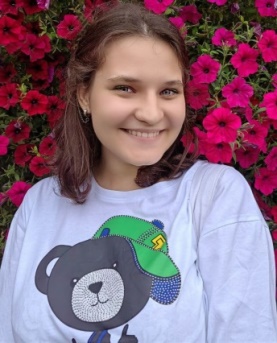 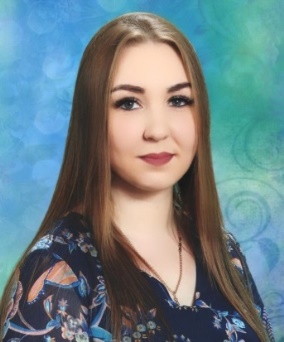 Кузнецова Ксения Валентиновна,воспитатель                      Радаева Юлия Дмитриенва, воспитатель                                               МБДОУ «Детский сад №61»                          г.о. Самара, Самарская область, РоссияИспользование Даров Фрёбеля в обучающей и игровой деятельности детей второй младшей группы.На современном этапе развития детей дошкольного возраста у педагога появилась, потребность в овладении способами и приемами, направленными на  эффективную  организацию мыслительной деятельности детей дошкольного возраста, основы которой закладываются не только в момент формирования предпосылок для овладения универсальной учебной деятельностью, но и для развития умения познавать новое, исследовать, думать. Создалась ситуация когда нужно было не только качественно, и эффективно организовывать образовательно – воспитательную деятельность с детьми направленную на всесторонне развитие личности ребенка, но и создать мотивационно устойчивое настроение и желание детей познавать новое. Для себя мы открыли широкие возможности применения игрового набора «Дары Фребеля», как в массовой, так и в  индивидуальной работе с детьми дошкольного возраста.«Дары» позволяют осуществлять последовательное обучение детей с помощью возрастающих по сложности заданий: от конкретного к абстрактному.  Направлены на развитие математических способностей, словарного запаса и подготавливают дошкольника к изобразительной деятельности.Все элементы (модули) игрового набора «Дары Фребеля» несут в себе способы обучения детей конструированию, ознакомлению с цветом и формой, а так же содержат механизмы самоконтроля в процессе самостоятельной деятельности ребенка.Гибкое сочетание элементов набора (модулей) обеспечивает возможность использования его одновременно группой детей, создает условия для совместных действий детей, а так же действий с участием взрослого как играющего партнера. Примеры игр и упражнений:«Весёлые фигуры»Цель: выкладывание узора по образцуЗадачи:  - учить сравнивать квадрат и круг, называть их различия;- учить чередовать фигуры и уточнять их цвета;Используемые материалы: набор № J1 + карточки (могут быть фигуры разных цветов)Ход игры: детям предлагается выложить заданный воспитателем узор (повторить) из геометрических фигур. В качестве усложнения можно использовать фигуры разных цветов, таким образом нужно повторить не только фигурный, но и цветочный узор.«Один – много» Цель: сравнение количества путём наложенияЗадачи: - учить детей различать количество предметов (один – много);- учить выкладывать две группы предметов, различных по количеству;Используемые материалы: набор № J1Ход игры: детям предлагается выбрать группу с наименьшим/наибольшим количеством предметов. Задание выполняется путём наложения одних фигур на другие.«Светофор»Цель: закрепление знаний о светофореЗадачи: - учить детей выкладывать силуэт светофора из кругов, называть и различать его цвета;- воспитывать интерес к правилам дорожного движения;Используемые материалы: набор № 9Ход игры: в ходе знакомства детей с ПДД и светофором, используются дары Фребеля в качестве наглядного пособия.«Составь такую же фигуру»Задачи: - учить детей создавать цветное изображение, ориентируясь на образец;- учить подбирать палочки, необходимые по цвету для постройки.Используемые материалы: набор № 8   + карточки с цветными изображениями различных построекХод игры: ребёнок выбирает любую карточку и на столе выкладывает такое же изображение, только из палочек."Подбери фигуру"Цель: узнавание геометрических предметов в окружающем миреЗадачи: - закрепить представления детей о геометрических формах, упражнять в их назывании.Используемые материалы: набор №7 + карточки с изображением (могут быть разные)Ход игры: детям предлагаются различные изображения, части их украшены различными геометрическими фигурами, которые необходимо отыскать и выложить.«Мама, папа, я»Цель: нахождение отличий “мал мала меньше”Задачи: - учить детей выкладывать из палочек фигуры (напр., 3 треугольника, 3 квадрата и тд.) одинаковых по цвету, но разные по величине;- называть сравнительные размеры: большой, средний, маленький;Используемые материалы: набор № 8Ход игры: дети учатся различать фигуры по размеру в качестве “самый большой/маленький” и “средний”.«Мамины бусы»Цель: воспроизведение цветовой последовательности по образцуЗадачи: - закрепить знания об основных цветах;- научить действовать по образцу;- развивать умение называть геометрические фигуры и их цвет;Используемые материалы: набор № J1Ход игры: предложите ребенку сделать бусы для мамы. Возьмите шнурок и одну фигуру, проговаривайте её вслух, а ребенок должен повторять за вами и нанизывать на шнурок. В конце посчитайте, сколько фигур получилось на веревочке.«Корабли в порту»Цель: нахождение отличий по цвету и формеЗадачи: - закрепить знания об основных цветах;- научить делить предметы по признаку “цвет” или “форма”Используемые материалы: набор № 7Ход игры: дети должны отправить корабли-фигуры в нужные порта. Происходит деление либо по форме, либо по цветам. «Художники»Цель: конструирование из элементов определенного цветаЗадачи: - закрепить знания об основных цветах;- развивать фантазию и навыки конструирования;Используемые материалы: набор №8Ход игры: ребёнок должен составить самостоятельные композиции, подбирая необходимый размер и цвет.«Половинки»Цель: составление целого из одинаковых по цвету половинЗадачи: - закрепить знания об основных цветах;- учить составлять целое из частей;Используемые материалы: набор №9Ход игры: подбираем половинку подходящего цвета и размера«Боулинг»Цель: подбор цветовых элементов по поставленной задачеЗадачи: - развивать крупную и мелкую моторику,-повторить основные цветаИспользуемые материалы: набор №1Ход игры: Воспитатель расставляет фигуры, которые необходимо сбить шаром. Дети по очереди кидают шар, стараясь сбить фигуру. Побеждает ребенок, сбивший наибольшее количество фигур (либо разделить на команды)«Садовник»Цель: подбор цветовых элементов по задачеЗадачи: - развивать мелкую моторику,- повторить основные цветаИспользуемые материалы: набор №9 и №10Ход игры: детям в клумбы определенных цветов нужно посадить соответствующего цвета семена«Разложи по цветам»Цель: развитие умений различать и называть основные цветаЗадачи: - закреплять и называть величину фигуры; - учить сравнивать геометрические фигуры по цвету и размеру;Используемые материалы: набор №1Ход игры: Воспитатель ставит на полу контейнеры разного цвета, а в коробочке перед детьми лежат вперемешку «шары» из набора №1. По очереди дети подходят, берут шар, называют его и кладут в контейнер соответствующего цвета.«Накорми куклу Машу»Цель: развитие мелкой моторикиЗадачи: -учить воспринимать словесные задачи, не подкрепленные примером-развивать детскую фантазию-повторить цвета и формыИспользуемые материалы: набор № J1Ход игры: “варим суп”, представляя различные фигуры - продукты. Дети вслух произносят “желтый шар - лук, зеленый куб - капуста” и т.д.«Волшебный мешочек»Цель: определение фигуры на ощупь Задачи: -развивать мелкую моторику-повторить название геометрических фигур и цветаИспользуемые материалы: набор № J1Ход игры: в мешочке находятся предметы разных геометрических фигур. Ребенок обследует их, ощупывает и называет фигуру которую хочет показать.«Сторожевая башня»Цель: конструирование и развитие мелкой моторикиЗадачи: -развивать навыки конструирования и фантазию-закрепить навык работы по образцуИспользуемые материалы: набор № J1Ход игры: Постройте башню, а затем попросите ребенка построитьсамостоятельно такую же. Теперь можно попросить придумать свою башню.«Весёлый счёт»Цель: изучение счёта до 5Задачи: -учить счёт до 5-развивать чувство ритмаИспользуемые материалы: набор №8Ход игры: воспитатель выкладывает перед ребенком палочки, а он должен будет хлопнуть столько раз, сколько палочек лежит на столе. В качестве усложнения можно использовать палочки разной длины, и хлопки будут отличаться.«Лабиринт»Цель: умение управлять движением пальцев по заданной территории Задачи: -развивать мелкую моторику и координацию движений,-развивать логическое мышлениеИспользуемые материалы: набор №8 и №10Ход игры: ребенок должен прокатить деталь по выстроенному воспитателем лабиринту, а затем построить свой собственный лабиринт.«Капли красок»Цель: укрепление координации мелких движений через выкладывание Задачи: -развивать мелкую моторику-повторить цветаИспользуемые материалы: набор №10 и заготовки рисунковХод игры: с помощью цветных элементов ребенку предлагается “раскрасить” рисунок. Задание можно выполнять как выкладывая контур рисунка, так и “заливая” его цветом.«Кондитер»Цель: развитие фантазии и мелкой моторикиЗадачи: - продолжать обучать детей использовать в своей работе несколько цветов материала;- закреплять названия основных цветов;Используемые материалы: набор №7, №8, №9, №10 + картинка тортаХод игры: сегодня у куклы Кати день рождения, давайте поможем ей украсить торт.«Осьминожки»Цель: повторение цветов и счётаЗадачи: - повторить счет до 5,-повторить основные цветаИспользуемые материалы: набор №8 и №9Ход игры: детям предлагается достроить ножки осьминожкам. Воспитатель называет цвет и количество ног, а ребенок должен выложить заданное количество палочек-ножек.«Золушка»Цель: развитие навыков работы ложкойЗадачи: - развивать мелкую моторику и координацию движений; - закреплять умение группировать однородные объекты, ориентируясь по цвету.Используемые материалы: набор №10Ход игры: Дети выбирают по одной фишке и складывают в коробочку, называя, классифицируя по цвету.«Мешочек с сюрпризом»Цель: определение фигуры на ощупЗадачи: - повторить фигуры,-закрепить пространственное представление объемных фигурИспользуемые материалы: набор №1Ход игры: ребенку предлагается достать мячик из мешочка, назвать его цвет, придумать, что может быть круглое такого цвета? - например, зеленое яблоко, красный помидор, желтое солнышко и т.д.«Мячики»Цель: развитие координации движений, крупной и мелкой моторики обеих рукЗадачи: - закреплять пространственные представления: «право», «лево», «верх», «низ», «сзади»», спереди»;Используемые материалы: набор №1Ход игры: участникам раздаются мячики из набора №1. Держа мячик в вытянутой вперед руке на уровне глаз, участники должны воспринимать команды воспитателя на слух. Например: опустить мячик вниз, поднять вверх.  Повторить, держа мячик в левой руке.«Человечки»Цель: развитие мелкой моторики пальцевЗадачи: - развивать мелкую моторику и координацию;-закрепить навык работы по образцуИспользуемые материалы: набор №8 и № 7 + карточки Ход игры: выложите рисунок из палочек по образцу